CURICULUM VITAE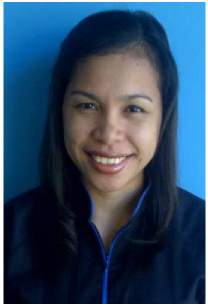 Personal Data: 			Name			 : Kartika Sopaheluwakan							Date of Birth 		: July 04, 1984					Sex			: Female					Status			: Married 					Religion		: ChristianEducational Background:		Bachelor of Economic 					Faculty of Economic majoring Accounting					Duta Wacana University Jogjakarta					Graduated on November 2006 with GPA 3.45Work Experience:			1.  Administration Head					PT. Kreasi Auto Kencana					July 2009 - Now					Duties and responsible for:Plan Annual Financial Budget.Control  Account Payable and Account Receivable.Control petty cash and Bank.Control daily transaction report (Parts, Service & Vehicle)Prepare tax report monthly & yearly : PPN, PPh 21 & PPh 23, PPh Psl 4 Ayat 2.Control inventoryControl job sales administrationControl Tax Registration (STNK dan BPKB)2.  Sales Administration 					PT. Trakindo Utama Sorong - Papua					Augustus 2007 – June 2009Duties and responsible for:Input daily report salesman on SAPPrepare monthly report performance salesmanMake request unit to Head OfficeMake Purchase Order & BAST (Berita Acara Serat Terima).Prepare monthly presentation to Sales Supervisor Follow up customer by phone (telemarketer)3.  Accounting Staff 					PT. Bintang Enam Sorong - Papua					April 2007 – August 2007Duties and responsible for:Report Account Payable and Account Receivable weeklyReport petty cashReport daily transaction reportPrepare Financial Statement – Journal Transaction4.  Accounting Staff 					Sign Computer Store					September 2005 – February 2006Duties and responsible for:Report Account Payable and Account Receivable weeklyReport petty cashReport daily transaction reportPrepare Financial Statement – Journal TransactionSkills & Qualification:	 -     Skills related accounting and tax.Familiar with SAPFamiliar with accounting software.Familiar with taxation software (e-SPT PPN, PPh 21, PPh 23, PPh psl 4 ayat 2).Capable of using Microsoft tools: Word, Excel, PowerPoint, Outlook.Can work in group and individual, hard work, self motivated and independently.Reference:	Mr. HendraTan	Branch Manager PT. Kreasi Auto Kencana	Email: hendrathenmoris@yahoo.com 		Mr. Supri Andoko	Sales Supervisor PT. Trakindo Utama 	Email: sandoko@yahoo.com	 Expected Salary:	IDR 7, 00,000.- (Seven million rupiah) 